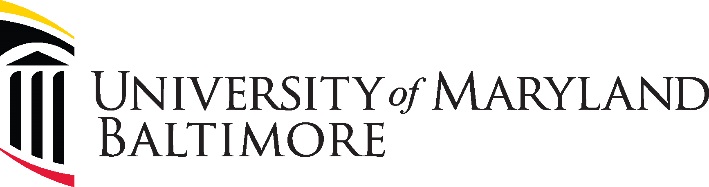 School Catalogs
School of Dentistry
http://dental-umaryland.smartcatalogiq.com/en/2018-2019/CatalogGraduate School
http://www.graduate.umaryland.edu/policies/Francis King Carey School of Law 
https://www.law.umaryland.edu/Faculty-and-Staff/Course-Catalog/index.aspSchool of MedicineMD Program
https://medweb1.umaryland.edu/medscope.net/catalog/2018-2019/For additional information on first and second year MD curriculum contact:Kevin Brown, Executive Director of Medical Education and Student Affairs at kbrown@som.umaryland.eduPublic Healthhttp://www.medschool.umaryland.edu/epidemiology/mph/Current-Students/Student-Resources/Physical Therapyhttp://pt.umaryland.edu/Student-Information/Prospective-Students/Doctor-of-Physical-Therapy-DPT-Program/Medical and Research Technologyhttp://www.medschool.umaryland.edu/dmrt/Student-Resources/Specific-DMRT-Information/Genetic Counselinghttp://www.medschool.umaryland.edu/mgc/School of Nursinghttp://www.nursing.umaryland.edu/academics/School of Pharmacy
http://catalog.pharmacy.umaryland.edu/
School of Social Work
http://www.ssw.umaryland.edu/admissions/msw-program/connect/request-print-program-materials/academic-catalog--viewbook/2018 Annual Institutional Update General Information